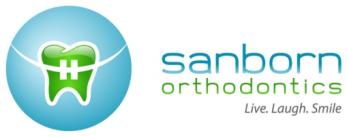 Welcome to the Sanborn Orthodontics Family! Thank you for filling this out completely, it will help us to get to know you better and ensure your appointment runs smoothly! Thank you!Primary Responsible Party:Mr./Mrs. ______________________________ Address________________________________________City____________________ State ________ Zip Code ___________ Occupation____________________Home:_____________ Cell: _______________Work: ______________Email:_______________________Secondary Contact Person:		Mr./Mrs. ______________________________ Address________________________________________City___________________ State ________ Zip Code ___________ Relationship____________________Home:_____________ Cell: _______________Work: ______________Email:_______________________Family Dentist _______________________	How did you hear of us? _________________________Insurance Information: Primary (*we will request to copy your cards and Photo ID)Name of Insured ___________________________ DOB __________________ SSN _________________Insurance Company ________________________ ID # _____________________ Group # ____________Employer ________________________________ What is your anticipated ortho coverage? __________Insurance Information: SecondaryName of Insured ___________________________ DOB __________________ SSN _________________Insurance Company ________________________ ID # _____________________ Group # ____________Employer ________________________________ What is your anticipated ortho coverage? __________	By signing below, I verify that all the information provided herein and on the patient specific Health History form is current and factual to the best of my knowledge. I provide permission for my insurance company to be contacted for benefit information and understand that I have ultimate responsibility for ensuring benefits are accurate. Sanborn Orthodontics is able to provide estimated information based on the insurance company's response on that date. Signed: ______________________________________	Date:	____________________________ Patient Dental and Health Histories help us to best care for you during this appointment. Your responses will help Dr. Sanborn complete the picture as he plans for your future smile!Patient Name ___________________________________________ Date of Birth __________________Medical HistoryMedical Physician __________________________	Date of last visit _______________Are you currently under the care of a physician?   yes / no   Explain ___________________________________________What medications are you taking? _____________________________________________________________________Please select or list any allergies:	Aspirin / Codeine / Tetracycline / Erythromycin / Penicillin 	Latex / Metals / Plastics		Others: _________________________________________Please select any past or present medical conditions you have experienced:Are there any medical conditions we have not discussed? ______________________________________Dental HistoryDentist  __________________   Date of Last Visit _____________  Any outstanding dental work? __________________What are the main concerns that you would like orthodontics to accomplish? __________________________________________________________________________________________________Have you ever been evaluation for treatment?  yes / no	What was the recommendation? __________________Yes / No	Have your tonsils or adenoids been removed?Yes / No	Have you ever experienced Jaw pain/clicking/ discomfort?Yes / No	Have you ever had an injury to  teeth / mouth / chin (please circle)?Yes / No	Do you have or have had any of the following habits?  	Thumb/finger sucking     Nail biting		Lip sucking/biting	Tongue biting	Clenching/ Grinding of teeth	Mouth Breathing Yes / No	Do you have speech problems?Yes / No 	Do you snore loudly or snort while sleeping?Please describe any of the above __________________________________________________________________Dr. Sanborn wants to ensure his treatment suggestions match your lifestyle. Please tell us about your work and hobbies, both physical and fun! ____________________________________________________________________________________________________________________________________________________________________________________________________What else would you like us to know about you? How can we best care for you? ____________________________________________________________________________________________________________________________________________________________________________________________________Abnormal bleeding/hemophiliaDiabetesHepatitis/Liver ProblemsPneumoniaAnemiaDizzinessHerpesRadiation TherapyArthritisEpilepsyHigh Blood PressureRheumatic FeverAsthma/HayfeverGastrointestinal DisorderHIV/AIDSTuberculosisBond DisordersHeart ProblemsKidney ProblemsTumor or CancerCongenital Heart DefectHeart MurmurNervous DisordersADHD or Depression